Lección 8: Apliquemos la multiplicación de fraccionesResolvamos problemas acerca de banderas.Calentamiento: Conversación numérica: Multiplicación de fraccionesEncuentra mentalmente el valor de cada expresión.8.1: Banderas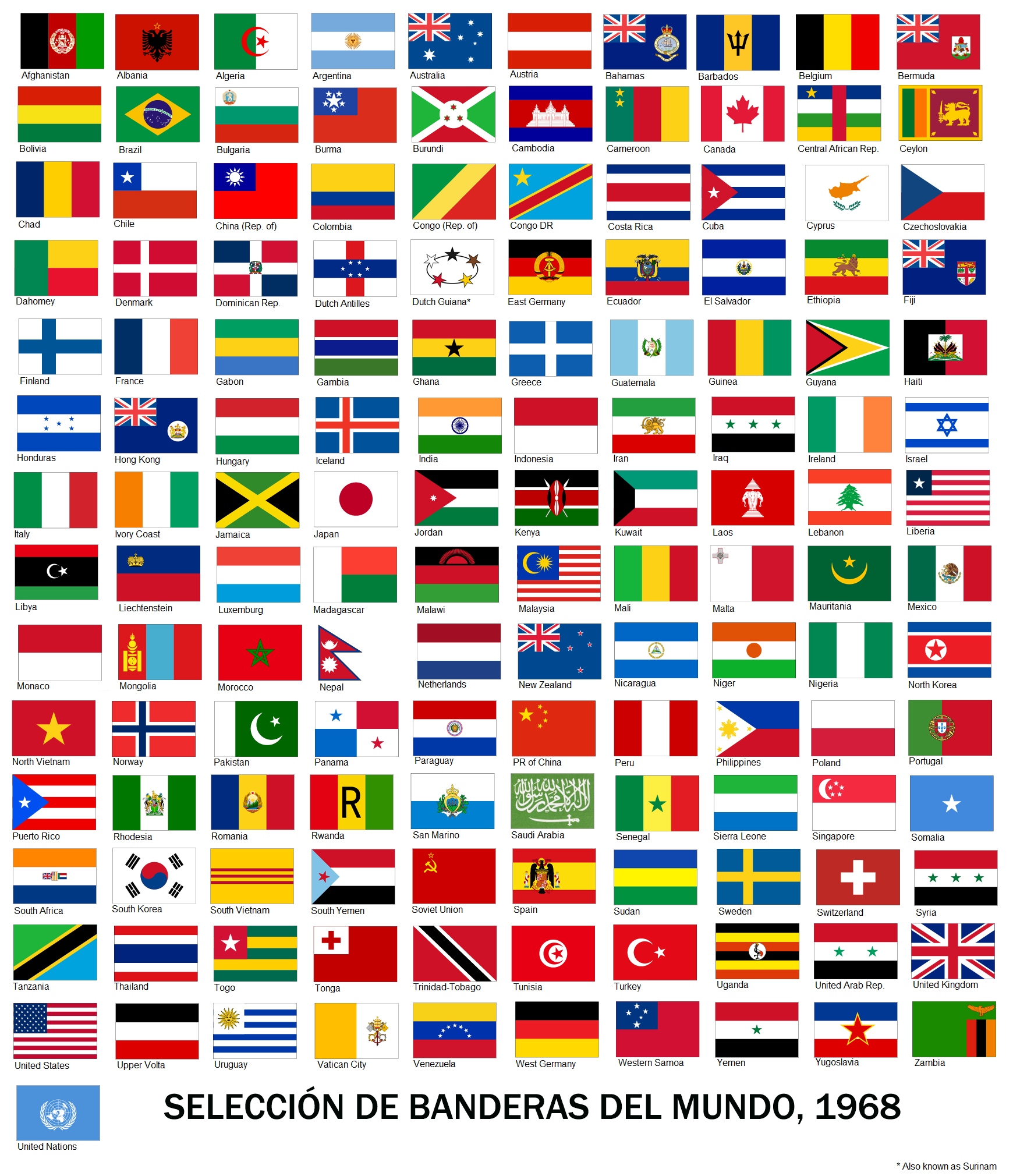 Jada tiene una pequeña réplica de una bandera de Tailandia (Thailand en inglés).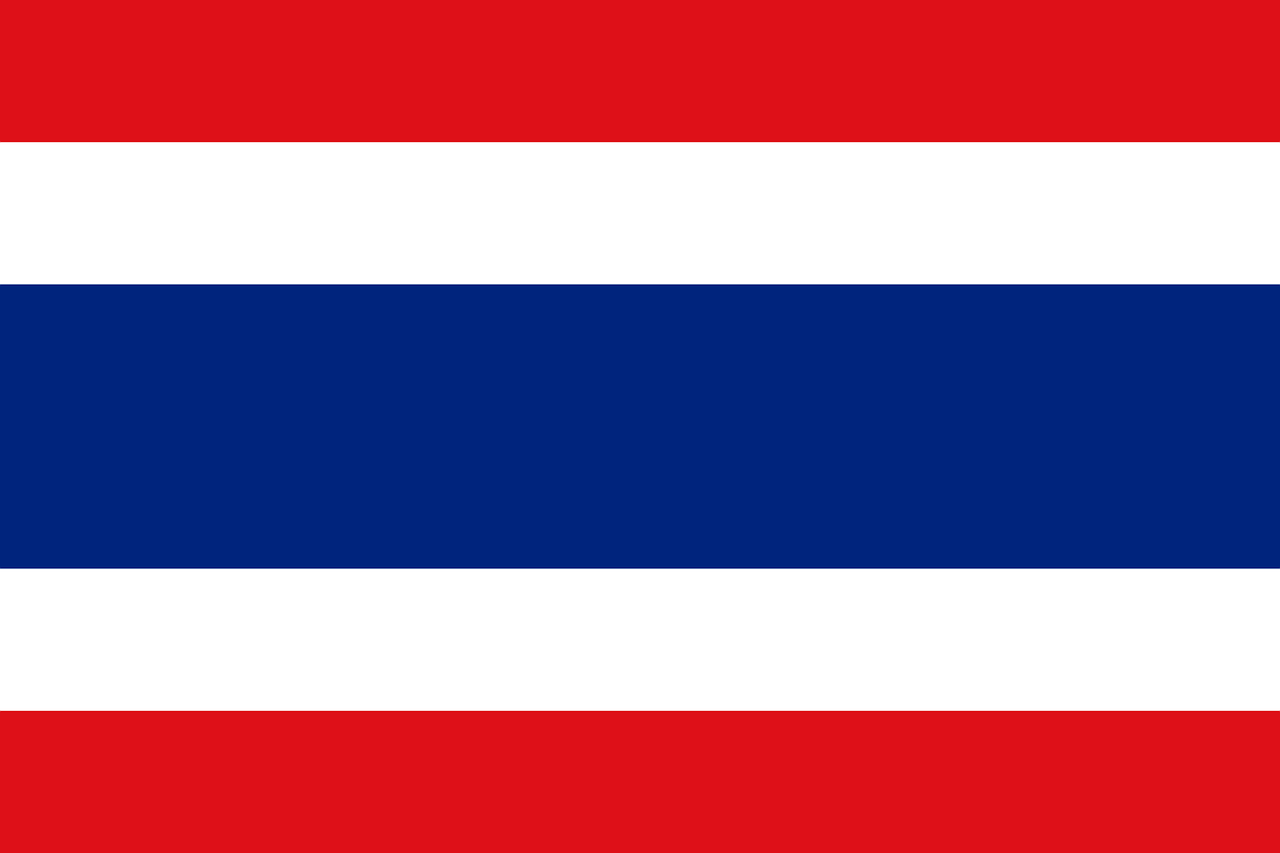 Esta mide 5 pulgadas de ancho y  pulgadas de largo.¿Cuál es el área de la bandera? Explica o muestra tu razonamiento.Cada franja roja mide  de pulgada de ancho. ¿Cuál es el área de cada franja roja? Explica o muestra tu razonamiento.La franja azul mide  pulgadas de ancho. ¿Cuál es el área de la franja azul? Explica o muestra tu razonamiento.8.2: Más banderasHan tiene una réplica de la bandera de Colombia.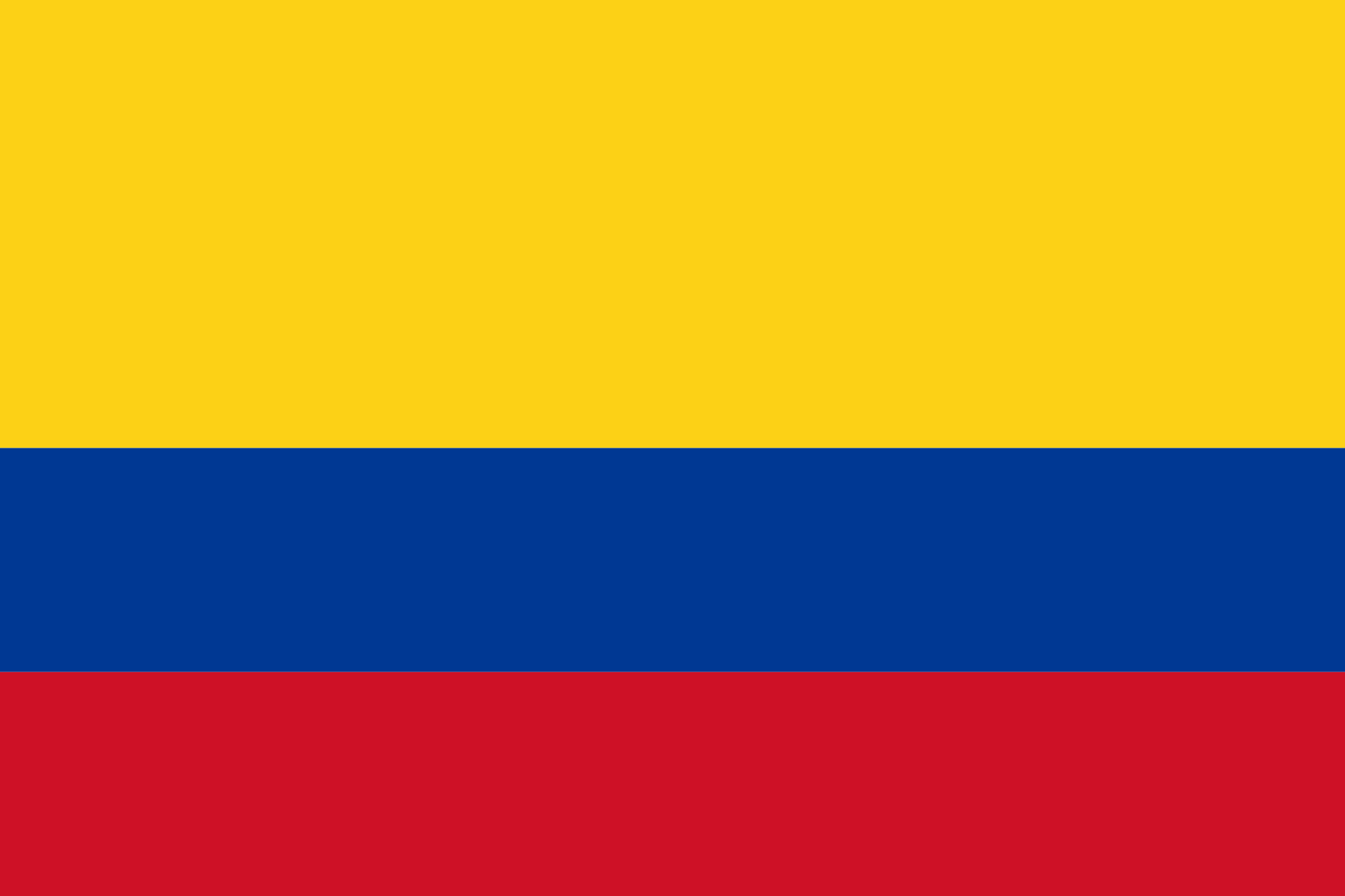 Esta tiene  pulgadas de ancho y  pulgadas de largo. La franja amarilla mide  del ancho de la bandera y las franjas azul y roja miden cada una  del ancho de la bandera.. La respuesta es  de pulgada. ¿Cuál es la pregunta? y . La respuesta es  pulgadas cuadradas. ¿Cuál es la pregunta?Section SummarySection SummaryEn esta unidad, aprendimos a multiplicar fracciones. Primero, aprendimos a multiplicar una fracción unitaria por una fracción. Por ejemplo, aprendimos que .A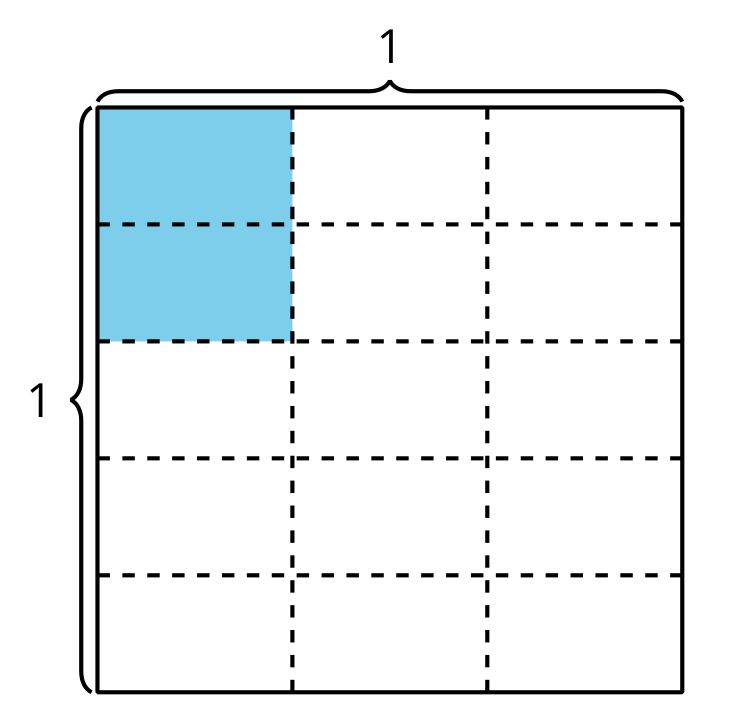 En el diagrama A, podemos ver que  de  de un cuadrado tiene el mismo tamaño que  del cuadrado entero. Luego, aprendimos cómo multiplicar cualquier fracción por una fracción.B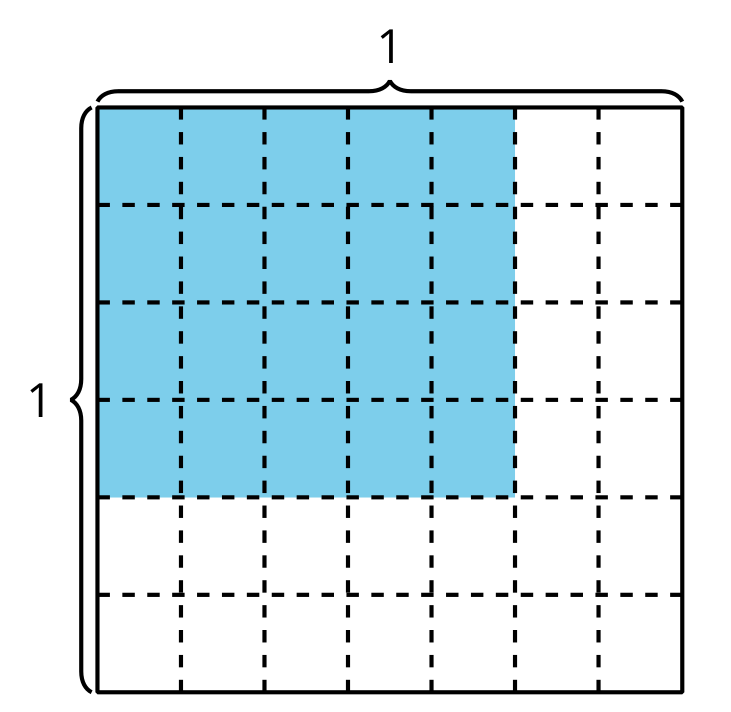 En el diagrama B, podemos ver que . Podemos multiplicar los numeradores, , para encontrar el numerador del producto. Podemos multiplicar los denominadores, , para encontrar el denominador del producto. Podemos representar esta relación con la ecuación: . El diagrama B muestra  (20) partes coloreadas de un total de  (42) partes en el cuadrado entero.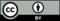 © CC BY 2021 Illustrative Mathematics®